(1) Student Details(2) Details of the proposed Ad Personam Programme Variation(3) Endorsements/ApprovalRequest for Ad PersonamProgramme Variation Approval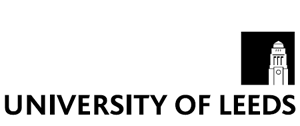 Student IDStudent NameRationaleAd Personam programme variation is available to accommodate exceptional circumstances. Please outline the exceptional circumstances here.Name and contact details of the principal School contactPlease list the person responsible for the proposal within the School.Programme and YearPlease list the full award title and list the programme year(s) that are to be varied.Variation RequestedPlease explain in detail the programme rule(s) and structure(s) which are to be varied. In complex cases it may be simpler to attach a full specification for the revised programme year(s).Relationship to Learning OutcomesWith reference to the Learning Outcomes for the relevant programme year(s), explain how the revised programme structure allows the student to meet the Learning Outcomes.School/Faculty Stage (for Taught Awards)School/Faculty Stage (for Taught Awards)School/Faculty Stage (for Taught Awards)School Taught Student Education Committee
For ‘Chair’s Action’ state the date in the future where the Chair’s Action will be reported to STSECSchool Taught Student Education Committee
For ‘Chair’s Action’ state the date in the future where the Chair’s Action will be reported to STSECDate: School Taught Student Education Committee
For ‘Chair’s Action’ state the date in the future where the Chair’s Action will be reported to STSECSchool Taught Student Education Committee
For ‘Chair’s Action’ state the date in the future where the Chair’s Action will be reported to STSECSchool Director of Student EducationSignature:Date:School Director of Student EducationSubmit this form to Taught Student Administration for approval and processing (examinationsconf@leeds.ac.uk)Submit this form to Taught Student Administration for approval and processing (examinationsconf@leeds.ac.uk)Submit this form to Taught Student Administration for approval and processing (examinationsconf@leeds.ac.uk)Faculty Pro Dean for Student Education
(on behalf of FTSEC)Signature:Date:Faculty Pro Dean for Student Education
(on behalf of FTSEC)